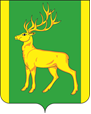 РОССИЙСКАЯ ФЕДЕРАЦИЯИРКУТСКАЯ ОБЛАСТЬАДМИНИСТРАЦИЯ МУНИЦИПАЛЬНОГО ОБРАЗОВАНИЯКУЙТУНСКИЙ РАЙОНПОСТАНОВЛЕНИЕ«24» мая 2021г                           р.п. Куйтун                                           № 716 -пО внесении изменений в постановление администрации муниципального образования Куйтунский район от 13.07.2018 года № 377-п «Об утверждении муниципальной программы муниципального образования Куйтунский район «Охрана окружающей среды на 2019-2022 годы»          В целях улучшения экологической обстановки в Куйтунском районе, предупреждения и ликвидации негативного воздействия на окружающую среду, руководствуясь Федеральным законом от 06.10.2003 года  № 131 – ФЗ «Об общих принципах организации местного самоуправления в Российской Федерации», федеральным законом от 24.06.1998 года № 89-ФЗ «Об отходах производства и потребления», федеральным законом от 30.03.1999 года № 52-ФЗ «О санитарно-эпидемиологическом благополучии населения», федеральным законом от 10.01.2002 года № 7-ФЗ «Об  охране   окружающей   среды», руководствуясь ст. ст. 37, 46 Устава муниципального образования Куйтунский район, администрация муниципального образования Куйтунский районП О С Т А Н О В Л Я Е Т:Внести в постановление администрации муниципального образования Куйтунский район от 13.07.2018 года № 377-п «Об утверждении муниципальной программы муниципального образования Куйтунский район «Охрана окружающей среды» на 2019-2022 годы» следующие изменения: 1.1. Муниципальная программа муниципального образования Куйтунский район «Охрана окружающей среды» на 2019 – 2022 годы Глава 1 – Паспорт муниципальной программы  строку 8 Объем и источники финансирования муниципальной программы – изложить в следующей редакции:1.2. Таблицу раздела 5 Объем и источники финансирования муниципальной программы муниципального образования Куйтунский район  «Охрана окружающей  среды  на 2019-2022» изложить в новой редакции:Общий объем финансирования программы составляет 7330,9 тыс. рублей, в том числе:1.3. Приложение 1 к муниципальной программе муниципального образования Куйтунский район «Охрана окружающей среды на 2019 -2022 годы». Система мероприятий программы - изложить в новой редакции. (Приложение 1)           2. Начальнику организационного отдела управления по правовым вопросам, работе с архивом и кадрами администрации муниципального образования Куйтунский район Рябиковой Т.А.:- разместить постановление в сетевом издании «Официальный сайт муниципального образования Куйтунский район» в информационно-телекоммуникационной сети «Интернет» куйтунский район.рф, внести  информационную справку на сайте о внесении изменений ;-опубликовать настоящее постановление в газете «Вестник Куйтунского района».         3. Начальнику архивного отдела управления по правовым вопросам, работе с архивом и кадрами администрации муниципального образования Куйтунский район Хужеевой Е. В. внести информационную справку в оригинал постановления администрации муниципального образования Куйтунский район от 13.07.2018 года № 377-п  о внесении изменений.         4. Настоящее постановление вступает в силу после его официального опубликования.	  5. Контроль за исполнением настоящего постановления возложить на  начальника экономического управления администрации муниципального образования Куйтунский район Карпиза С.А.Мэр муниципального образования Куйтунский район							                  А.П.МариПриложение 1                                 к постановлению администрации                                                             муниципального образования                                         Куйтунский район                                                                  «24» мая 2021г.  №716 -пСистема мероприятий программы8.Объем и источники финансирования муниципальной программыОбщий объем финансирования –    7330,9 тыс. руб.,  из них:Источники: 			     2019            2020        2021    2022       - из областного бюджета       -                                             - из местного бюджета           -                              1650        255,9    5365,0 - из иных источников            -            20               20            20         0   Источник финансированияОбъем финансирования, тыс. руб.Объем финансирования, тыс. руб.Объем финансирования, тыс. руб.Объем финансирования, тыс. руб.Объем финансирования, тыс. руб.Источник финансированияза весь период реализации муниципальной программыв том числе по годамв том числе по годамв том числе по годамв том числе по годамИсточник финансированияза весь период реализации муниципальной программы2019 год2020 год2021год2022 год1234Всего, в том числе:7330,9201670      275,95365,0Областной бюджет00Районный бюджет    7270,91650255,95365,0Иные источники602020200N п/пНаименование основных мероприятийОтветственный исполнитель и соисполнителиПериод реализацииИсточники финансированияОбъем финансирования всего, тыс. руб.в том числе по годамв том числе по годамв том числе по годамв том числе по годамСвязь с показателями результативности подпрограммыN п/пНаименование основных мероприятийОтветственный исполнитель и соисполнителиПериод реализацииИсточники финансированияОбъем финансирования всего, тыс. руб.2019 год2020 год2021 год2022 годСвязь с показателями результативности подпрограммы123456789101Задача 1. Ликвидация несанкционированных свалок на территории Куйтунского районаМКУ «КУМИ» по Куйтунскому району2019Всего:5365,00005365,01Задача 1. Ликвидация несанкционированных свалок на территории Куйтунского районаМКУ «КУМИ» по Куйтунскому району2019Областной001Задача 1. Ликвидация несанкционированных свалок на территории Куйтунского районаМКУ «КУМИ» по Куйтунскому району2019Районный05365,01Задача 1. Ликвидация несанкционированных свалок на территории Куйтунского районаМКУ «КУМИ» по Куйтунскому району2019Иные 000002Задача 2. Разработка проекта рекультивация несанкционированного объекта размещения отходов, расположенного по адресу Иркутская обл. Куйтунский район, в юго-восточной части рабочего поселка Куйтун кадастровый № 38:10:120132:12МКУ «КУМИ» по Куйтунскому району2019Всего:1700016505002Задача 2. Разработка проекта рекультивация несанкционированного объекта размещения отходов, расположенного по адресу Иркутская обл. Куйтунский район, в юго-восточной части рабочего поселка Куйтун кадастровый № 38:10:120132:12МКУ «КУМИ» по Куйтунскому району2019Областной-0002Задача 2. Разработка проекта рекультивация несанкционированного объекта размещения отходов, расположенного по адресу Иркутская обл. Куйтунский район, в юго-восточной части рабочего поселка Куйтун кадастровый № 38:10:120132:12МКУ «КУМИ» по Куйтунскому району2019Районный170016505002Задача 2. Разработка проекта рекультивация несанкционированного объекта размещения отходов, расположенного по адресу Иркутская обл. Куйтунский район, в юго-восточной части рабочего поселка Куйтун кадастровый № 38:10:120132:12МКУ «КУМИ» по Куйтунскому району2019Иные 000003Государственная экологическая экспертиза по объекту «Разработка проекта рекультивация несанкционированного объекта размещения отходов, расположенного по адресу Иркутская обл. Куйтунский район, в юго-восточной части рабочего поселка Куйтун кадастровый № 38:10:120132:12МКУ «КУМИ» по Куйтунскому району2019Всего:205,900205,903Государственная экологическая экспертиза по объекту «Разработка проекта рекультивация несанкционированного объекта размещения отходов, расположенного по адресу Иркутская обл. Куйтунский район, в юго-восточной части рабочего поселка Куйтун кадастровый № 38:10:120132:12МКУ «КУМИ» по Куйтунскому району2019Областной0003Государственная экологическая экспертиза по объекту «Разработка проекта рекультивация несанкционированного объекта размещения отходов, расположенного по адресу Иркутская обл. Куйтунский район, в юго-восточной части рабочего поселка Куйтун кадастровый № 38:10:120132:12МКУ «КУМИ» по Куйтунскому району2019Районный205,90205,903Государственная экологическая экспертиза по объекту «Разработка проекта рекультивация несанкционированного объекта размещения отходов, расположенного по адресу Иркутская обл. Куйтунский район, в юго-восточной части рабочего поселка Куйтун кадастровый № 38:10:120132:12МКУ «КУМИ» по Куйтунскому району2019Иные 000004Задача 4. Проведение работы по пропаганде защиты окружающей среды путем проведения тематических акций среди населения, издание статей в средствах массовой информацииМКУ «КУМИ» по Куйтунскому району2019-2022Всего:6020202004Задача 4. Проведение работы по пропаганде защиты окружающей среды путем проведения тематических акций среди населения, издание статей в средствах массовой информацииМКУ «КУМИ» по Куйтунскому району2019-2022Областной000004Задача 4. Проведение работы по пропаганде защиты окружающей среды путем проведения тематических акций среди населения, издание статей в средствах массовой информацииМКУ «КУМИ» по Куйтунскому району2019-2022Районный4Задача 4. Проведение работы по пропаганде защиты окружающей среды путем проведения тематических акций среди населения, издание статей в средствах массовой информацииМКУ «КУМИ» по Куйтунскому району2019-2022Иные 60202020        0Итого по подпрограмме, в том числе:Итого по подпрограмме, в том числе:Итого по подпрограмме, в том числе:Итого по подпрограмме, в том числе:7330,9201670275,95365,0областной бюджетобластной бюджетобластной бюджетобластной бюджетместный бюджетместный бюджетместный бюджетместный бюджет1905,91650255,95365,0иные источникииные источникииные источникииные источники602020200Справочнокапитальные расходыСправочнокапитальные расходыСправочнокапитальные расходыСправочнокапитальные расходы